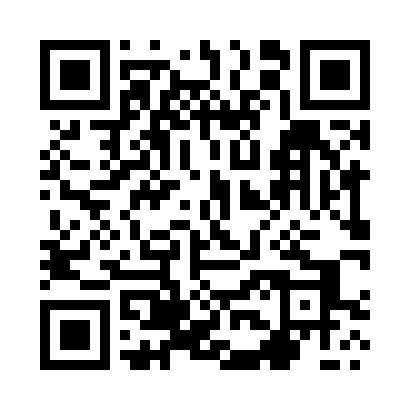 Prayer times for Toczylowo, PolandWed 1 May 2024 - Fri 31 May 2024High Latitude Method: Angle Based RulePrayer Calculation Method: Muslim World LeagueAsar Calculation Method: HanafiPrayer times provided by https://www.salahtimes.comDateDayFajrSunriseDhuhrAsrMaghribIsha1Wed2:144:5412:275:378:0110:322Thu2:134:5212:275:388:0310:333Fri2:124:5012:275:398:0510:344Sat2:124:4812:275:408:0710:345Sun2:114:4612:275:418:0810:356Mon2:104:4412:275:428:1010:367Tue2:094:4212:275:438:1210:378Wed2:084:4012:275:448:1410:379Thu2:084:3912:275:458:1510:3810Fri2:074:3712:275:468:1710:3911Sat2:064:3512:265:478:1910:3912Sun2:054:3312:265:488:2110:4013Mon2:054:3112:265:498:2210:4114Tue2:044:3012:265:508:2410:4215Wed2:034:2812:265:518:2610:4216Thu2:034:2712:275:528:2710:4317Fri2:024:2512:275:538:2910:4418Sat2:024:2312:275:548:3010:4419Sun2:014:2212:275:558:3210:4520Mon2:004:2012:275:568:3410:4621Tue2:004:1912:275:578:3510:4722Wed1:594:1812:275:588:3710:4723Thu1:594:1612:275:598:3810:4824Fri1:584:1512:275:598:4010:4925Sat1:584:1412:276:008:4110:4926Sun1:584:1312:276:018:4210:5027Mon1:574:1112:276:028:4410:5128Tue1:574:1012:276:038:4510:5129Wed1:564:0912:286:038:4610:5230Thu1:564:0812:286:048:4810:5331Fri1:564:0712:286:058:4910:53